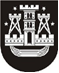 KLAIPĖDOS MIESTO SAVIVALDYBĖS TARYBASPRENDIMASDĖL klaipėdos miesto savivaldybės turto investavimo ir Uab „GATVIŲ APŠVIETIMAS“ įstatinio kapitalo didinimo2018 m. kovo 29 d. Nr. T2-63KlaipėdaVadovaudamasi Lietuvos Respublikos vietos savivaldos įstatymo 16 straipsnio 2 dalies 26 punktu ir 3 dalies 9 punktu, Lietuvos Respublikos valstybės ir savivaldybių turto valdymo, naudojimo ir disponavimo juo įstatymo 22 straipsnio 1 dalies 2 punktu, 2, 4 dalimis, 23 straipsnio 1 dalimi, Lietuvos Respublikos akcinių bendrovių įstatymo 49 straipsnio 2 dalimi, 50 straipsnio 1 dalimi ir įgyvendindama Sprendimo investuoti valstybės ir savivaldybių turtą priėmimo tvarkos aprašą, patvirtintą Lietuvos Respublikos Vyriausybės . liepos 4 d. nutarimu Nr. 758 „Dėl Sprendimo investuoti valstybės ir savivaldybių turtą priėmimo tvarkos aprašo patvirtinimo“, ir Savivaldybių turtinių ir neturtinių teisių įgyvendinimo akcinėse bendrovėse ir uždarosiose akcinėse bendrovėse taisyklių, patvirtintų Lietuvos Respublikos Vyriausybės . birželio 6 d. nutarimu Nr. 567 „Dėl savivaldybių turtinių ir neturtinių teisių įgyvendinimo akcinėse bendrovėse ir uždarosiose akcinėse bendrovėse“, 19.1 papunktį, Klaipėdos miesto savivaldybės taryba nusprendžia:Perduoti Klaipėdos miesto savivaldybei nuosavybės teise priklausantį ilgalaikį materialųjį turtą, nurodytą šio sprendimo priede, kurio nepriklausomų turto vertintojų nustatyta rinkos vertė – 5 389 887,27 Eur, kaip savivaldybės turtinį įnašą uždarajai akcinei bendrovei „Gatvių apšvietimas“ (toliau – Bendrovė), didinant Bendrovės įstatinį kapitalą. Šiuo nepiniginiu įnašu numatoma įsigyti ir apmokėti Bendrovės išleidžiamų 0,29 Eur nominalios vertės 18 585 818 vienetų paprastųjų vardinių akcijų, nustatant, kad akcijų emisijos kaina lygi jų nominaliai vertei. Šis sprendimas gali būti skundžiamas Lietuvos administracinių ginčų komisijos Klaipėdos apygardos skyriui arba Regionų apygardos administracinio teismui, skundą (prašymą) paduodant bet kuriuose šio teismo rūmuose, per vieną mėnesį nuo šio sprendimo paskelbimo dienos.Savivaldybės meras Vytautas Grubliauskas